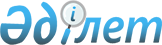 "Талап ауылдық округінің 2023-2025 жылдарға арналған бюджеті туралы" Жаңақорған ауданы мәслихатының 2022 жылғы 29 желтоқсандағы № 354 шешіміне өзгерістер енгізу туралыҚызылорда облысы Жаңақорған аудандық мәслихатының 2023 жылғы 31 тамыздағы № 85 шешімі
      Жаңақорған ауданының мәслихаты ШЕШТІ:
      1. "Талап ауылдық округінің 2023-2025 жылдарға арналған бюджеті туралы" Жаңақорған ауданы мәслихатының 2022 жылғы 29 желтоқсандағы № 354 шешіміне мынадай өзгерістер енгізілсін:
      1-тармақ жаңа редакцияда жазылсын:
      "1. Талап ауылдық округінің 2023-2025 жылдарға арналған бюджеті тиісінше 1, 2 және 3-қосымшаларға сәйкес, оның ішінде 2023 жылға мынадай көлемде бекітілсін:
      1) кірістер – 68 940,0 мың теңге, оның ішінде:
      салықтық түсімдер – 1 452,0 мың теңге;
      салықтық емес түсімдер – 84,0 мың теңге;
      негізгі капиталды сатудан түсетін түсімдер – 203,0 мың теңге;
      трансферттер түсімдері – 67 201,0 мың теңге;
      2) шығындар – 69 141,2 мың теңге;
      3) таза бюджеттік кредиттеу – 0:
      бюджеттік кредиттер – 0;
      бюджеттік кредиттерді өтеу – 0;
      4) қаржы активтерімен операциялар бойынша сальдо – 0:
      қаржы активтерін сатып алу – 0;
      мемлекттік қаржы активтерін сатудан түсетін түсімдер – 0;
      5) бюджет тапшылығы (профициті) – -201,2 мың теңге;
      6) бюджет тапшылығын қаржыландыру (профицитін пайдалану) – 201,2 мың теңге.".
      Аталған шешімнің 1 қосымшасы осы шешімнің қосымшасына сәйкес жаңа редакцияда жазылсын.
      2. Осы шешім 2023 жылғы 1 қаңтардан бастап қолданысқа енгізіледі. Талап ауылдық округінің 2023 жылға арналған бюджеті
					© 2012. Қазақстан Республикасы Әділет министрлігінің «Қазақстан Республикасының Заңнама және құқықтық ақпарат институты» ШЖҚ РМК
				
      Жаңақорған ауданы мәслихатының төрағасы 

Ғ.Сопбеков
Жаңақорған ауданы маслихатының
2023 жылғы 31 тамыздағы
№ 85 шешіміне қосымшаЖаңақорған ауданы маслихатының
2022 жылғы 29 желтоқсандағы
№ 354 шешіміне 1-қосымша
Санаты
Санаты
Санаты
Санаты
Сомасы, мың теңге
Сыныбы
Сыныбы
Сыныбы
Сомасы, мың теңге
Ішкі сыныбы
Ішкі сыныбы
Сомасы, мың теңге
I. Кірістер
68 940
1
Салықтық түсімдер
1 452
01
Табыс салығы
175
2
Жеке табыс салығы
175
04
Меншiкке салынатын салықтар
1 277
1
Мүлiкке салынатын салықтар
26
3
Жер салығы
124
4
Көлiк құралдарына салынатын салық
1 076
5
Бірыңғай жер салығы
51
2
Салықтық емес түсімдер
84
06
Басқа да салықтық емес түсімдер
84
1
Басқа да салықтық емес түсімдер
84
3
Негізгі капиталды сатудан түсетін түсімдер
203
03
Жерді және материалдық емес активтерді сату
203
1
Жерді сату
203
4
Трансферттердің түсімдері
67 201
02
Мемлекеттiк басқарудың жоғары тұрған органдарынан түсетiн трансферттер
67 201
3
Аудандардың (облыстық маңызы бар қаланың) бюджетінен трансферттер
67 201
Функционалдық топ
Функционалдық топ
Функционалдық топ
Функционалдық топ
Сомасы, мың теңге
Бюджеттік бағдарламалардың әкімшісі
Бюджеттік бағдарламалардың әкімшісі
Бюджеттік бағдарламалардың әкімшісі
Сомасы, мың теңге
Бағдарлама
Бағдарлама
Сомасы, мың теңге
Атауы
Сомасы, мың теңге
II. Шығындар
69 141,2
01
Жалпы сипаттағы мемлекеттiк қызметтер
35 707,1
124
Аудандық маңызы бар қала, ауыл, кент, ауылдық округ әкімінің аппараты
35 707,1
001
Аудандық маңызы бар қала, ауыл, кент, ауылдық округ әкімінің қызметін қамтамасыз ету жөніндегі қызметтер
35 707,1
06
Әлеуметтiк көмек және әлеуметтiк қамсыздандыру
6 159
124
Аудандық маңызы бар қала, ауыл, кент, ауылдық округ әкімінің аппараты
6 159
003
Мұқтаж азаматтарға үйде әлеуметтік көмек көрсету
6 159
07
Тұрғын үй-коммуналдық шаруашылық
6 547
124
Аудандық маңызы бар қала, ауыл, кент, ауылдық округ әкімінің аппараты
6 547
008
Елді мекендерде көшелерді жарықтандыру
1 037
009
Елді мекендердің санитариясын қамтамасыз ету
180
011
Елді мекендерді абаттандыру мен көгалдандыру
5 330
08
Мәдениет, спорт, туризм және ақпараттық кеңістiк
18 603
124
Аудандық маңызы бар қала, ауыл, кент, ауылдық округ әкімінің аппараты
18 332
006
Жергілікті деңгейде мәдени-демалыс жұмысын қолдау
18 332
124
Аудандық маңызы бар қала, ауыл, кент, ауылдық округ әкімінің аппараты
271
028
Жергілікті деңгейде дене шынықтыру-сауықтыру және спорттық іс-шараларды өткізу
271
12
Көлік және коммуникация
2 125
124
Аудандық маңызы бар қала, ауыл, кент, ауылдық округ әкімінің аппараты
2 125
045
Аудандық маңызы бар қалаларда, ауылдарда, кенттерде, ауылдық округтерде автомобиль жолдарын күрделі және орташа жөндеу
2 125
15
Трансферттер
0,1
124
Аудандық маңызы бар қала, ауыл, кент, ауылдық округ әкімінің аппараты
0,1
048
Пайдаланылмаған (толық толық пайдаланылмаған) нысаналы трансферттер
0,1
3. Таза бюджеттік кредит беру
0
4. Қаржы активтерімен жасалатын операциялар бойынша сальдо
0
5. Бюджет тапшылығы (профициті)
-201,2
6. Бюджет тапшылығын қаржыландыру (профицитті пайдалану)
201,2
8
Бюджет қаражатының пайдаланылатын қалдықтары
201,2
01
Бюджет қаражатының қалдығы
201,2
1
Бюджет қаражатының бос қалдықтары
201,2